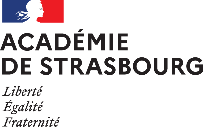 Fiche de suivi d’une situation d’intimidation, de harcèlementDocument à conserverChronogramme / description synthétique des événements, des rencontres, des contacts :Date du signalement de la situation et/ou de l’alerte :Date du signalement de la situation et/ou de l’alerte :Personne signalant la situation : Nom prénom :Fonction :Téléphone : Courriel :Elève victime :Nom prénom, classe :Date de naissance : Nom de l’enseignant :Genre :  Féminin MasculinElève(s) présumés auteur(s) / intimidateur(s) :Nom prénom, classe :Date de naissance : Nom de l’enseignant :Genre :  Féminin MasculinDescription de la situation/des faits : Date, faits, paroles, gestes reprochés, lieu, circonstances, présence de témoinsDescription de la situation/des faits : Date, faits, paroles, gestes reprochés, lieu, circonstances, présence de témoinsAnalyse de la situation le …, par….Analyse de la situation le …, par….Description de la gestion de la situationAccueil de l'élève victime :Date de l'entretien :Personnel qui a reçu l'élève victime :Contexte, éléments, réponses apportées :Propos mis à l’écrit, à conserver :  oui    non Dates des entretiens de suivi : Description de la gestion de la situationAccueil de l'élève victime :Date de l'entretien :Personnel qui a reçu l'élève victime :Contexte, éléments, réponses apportées :Propos mis à l’écrit, à conserver :  oui    non Dates des entretiens de suivi : Accueil des 2 parents de l'élève victime :Date de l'entretien :Personnel qui a reçu la famille :Contexte, éléments, soutien, rassurance, information de leurs droits, information du protocole :Accueil des 2 parents de l'élève victime :Date de l'entretien :Personnel qui a reçu la famille :Contexte, éléments, soutien, rassurance, information de leurs droits, information du protocole :Accueil de l’élève(s) témoin(s) :Date de l'entretien :Personnel qui a reçu le(s) témoin(s) :Contexte, éléments, proposition(s) de résolution de la situation, réponses apportées :Propos mis à l’écrit, à conserver :  oui    non Dates des entretiens de suivi :Accueil de l’élève(s) témoin(s) :Date de l'entretien :Personnel qui a reçu le(s) témoin(s) :Contexte, éléments, proposition(s) de résolution de la situation, réponses apportées :Propos mis à l’écrit, à conserver :  oui    non Dates des entretiens de suivi :Accueil des 2 parents de l’élève(s) témoin(s) :Date de l'entretien :Personnel qui a reçu la famille de l’auteur(s) :Contexte, éléments, information du protocole :Accueil des 2 parents de l’élève(s) témoin(s) :Date de l'entretien :Personnel qui a reçu la famille de l’auteur(s) :Contexte, éléments, information du protocole :Accueil de l’élève(s) présumé(s) auteur(s) :Date de l'entretien :Personnel qui a reçu le(s) auteur(s) :Contexte, éléments, propositions de résolution de la situation, rappel des règles du vivre ensemble, conséquences du harcèlement, information des suites possibles, réponses apportées, proposition(s) de réparation :Propos mis à l’écrit, à conserver :  oui    non Dates des entretiens de suivi :Accueil de l’élève(s) présumé(s) auteur(s) :Date de l'entretien :Personnel qui a reçu le(s) auteur(s) :Contexte, éléments, propositions de résolution de la situation, rappel des règles du vivre ensemble, conséquences du harcèlement, information des suites possibles, réponses apportées, proposition(s) de réparation :Propos mis à l’écrit, à conserver :  oui    non Dates des entretiens de suivi :Accueil des 2 parents de l’élève(s) présumé(s) auteur(s) :Date de l'entretien :Personnel qui a reçu la famille de l’auteur(s) :Contexte, éléments, information du protocole, conséquences des actes commis, avis sur les réparations proposées :Accueil des 2 parents de l’élève(s) présumé(s) auteur(s) :Date de l'entretien :Personnel qui a reçu la famille de l’auteur(s) :Contexte, éléments, information du protocole, conséquences des actes commis, avis sur les réparations proposées :Concertation de l’équipe le :Concertation de l’équipe le :Actions mises en place à l’échelle de l’école :  Sensibilisation collective des élèves dans la ou les classes concernées, par l’EMS ou un partenaire  Sensibilisation des familles (café parent, conférence) conseillée (référent départemental, EMS) Formation de l’équipe pédagogiqueActions mises en place à l’échelle de l’école :  Sensibilisation collective des élèves dans la ou les classes concernées, par l’EMS ou un partenaire  Sensibilisation des familles (café parent, conférence) conseillée (référent départemental, EMS) Formation de l’équipe pédagogiqueRemarques :Remarques :